ИВАНОВСКАЯ ОБЛАСТЬАДМИНИСТРАЦИЯ ЮЖСКОГО МУНИЦИПАЛЬНОГО РАЙОНА ПОСТАНОВЛЕНИЕг.Южао создании межведомственной комиссии по внедрению универсальной карты школьника в Южском муниципальном районе        В соответствии с главой 6 Федерального закона от 27.07.2010 №210 «Об организации предоставления государственных и муниципальных услуг», Федеральным законом от 06.10.2003г. №131-ФЗ «Об общих принципах организации местного самоуправления», Постановлением Правительства Ивановской области от 11.09.2013 № 363-п «Об утверждении положения об универсальной карте школьника на территории Ивановской области», администрация Южского муниципального района ПОСТАНОВЛЯЕТ:Создать межведомственную комиссию по внедрению универсальной карты школьника в Южском муниципальном районе и утвердить ее список согласно  приложению.   Опубликовать настоящее Постановление в официальном издании «Правовой Вестник Южского муниципального района».И.о. Главы администрацииЮжского муниципального района                                      С.Ю.КропотовПриложениек постановлению администрации Южского муниципального районе
от __________________№______        СПИСОКмежведомственной комиссии по внедрению универсальной карты школьника в Южском муниципальном районеСысуева Валентина Алексеевна – председатель межведомственной комиссии, первый заместитель главы администрации Южского муниципального района;Модин Сергей Валентинович – заместитель председателя межведомственной комиссии, начальник Отдела образования администрации Южского муниципального районаЧлены межведомственной комиссии:Капралов Владимир Николаевич – начальник  отдела общественной и информационной политики;Архипова Ольга Владимировна – главный специалист Отдела образования администрации Южского муниципального района;Бекетова Наталья Владимировна – директор муниципального бюджетного  образовательного учреждения средней общеобразовательной школы №1 г.Южи Ивановской областиБаранова Елена Александровна – директор муниципального казенного общеобразовательного учреждения средней общеобразовательной школы №2 г.Южи Ивановской областиПаничева Лидия Борисовна - директор муниципального бюджетного  образовательного учреждения средней общеобразовательной школы №3 г.Южи Ивановской областиот№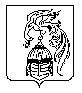 